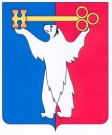 АДМИНИСТРАЦИЯ ГОРОДА НОРИЛЬСКАКРАСНОЯРСКОГО КРАЯПОСТАНОВЛЕНИЕ27.05.2020	                                        г. Норильск 				                №  257О внесении изменений в постановление Администрации города Норильска от 24.12.2010 № 516В целях урегулирования отдельных вопросов, связанных с осуществлением функций и полномочий учредителя муниципальных казенных учреждениях муниципального образования город Норильск, ПОСТАНОВЛЯЮ:Внести в Порядок создания и деятельности муниципальных казенных учреждений муниципального образования город Норильск, утвержденный постановлением Администрации города Норильска от 24.12.2010 № 516 (далее - Порядок), следующие изменения:Дополнить Порядок новым пунктом 2.1.22 следующего содержания:«2.1.22. устанавливает порядок прохождения стажировок в казенных учреждениях студентами и выпускниками образовательных организаций высшего образования.».1.2. Пункт 2.1.22 Порядка считать пунктом 2.1.23.1.3. Пункт 7.10 Порядка дополнить новым абзацем тринадцатым следующего содержания:«- обеспечивает развитие кадрового ресурса для замещения вакансий в казенном учреждении, в том числе посредством прохождения стажировок студентов и выпускников образовательных организаций высшего образования в порядке, установленном правовым актом Администрации города Норильска, издаваемым Главой города Норильска;»1.4. Абзацы тринадцатый, четырнадцатый пункта 7.10 Порядка считать абзацами четырнадцатым, пятнадцатым соответственно. 2. Опубликовать настоящее постановление в газете «Заполярная правда» и разместить его на официальном сайте муниципального образования город Норильск.Глава города Норильска 							         Р.В. Ахметчин